Cheddleton Parish Council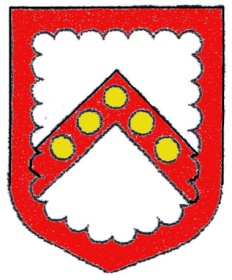 Clerk:   Ms. L. J. Eyre                                  Telephone:  01538 385223  34, The Walks, Leek, Staffs, ST13 8BY.      Email: louise.eyre.cheddletonpc@sky.com9th. February 2021.Dear Sir/Madam,L01-20 The Local Authorities and Police and Crime Panels (Coronavirus) (Flexibility of Local Authority and Police and Crime Panel Meetings) (England and Wales) Regulations 2020.All members of the Parish Council are hereby summoned to the online Zoom Parish Council Meeting on Tuesday, 16th. February 2021 at 7:30pm.  An agenda for the meeting is set out below (this is an abridged agenda, items not included will be addressed at a future meeting).Ms. L.J. EyreClerk.	AGENDAApologies.Declarations of Interest. Members’ Sec. 33 Dispensation Requests.Announcements - 1 Planning Applications.Public Question Time.Minutes of the Meeting 19th. January 2021.Matters arising therefrom.Moorlands Climate Action - Climate Emergency Role of the Parish Council.Ground Maintenance Issues/Handyman Works/Building Works.Refurbishment works Old Pottery Room, Craft Centre.Basford Bridge Lane Bridges/CCTV.Bus Shelter Wetley Rocks/CheddletonUpdate on Defibrillators in Cheddleton.Update on SCC Directions for Footpath modifications/S53 Upgrade Footpath 11 & 1. Update Census 21st March 2021.Amey Report 4226567 - A520 Leek Road, Wetley Rocks - Road damage.Reports of Committees and Outside Bodies: -Communty/Craft Centre Management Committee.Planning & Amenities Committee.Reports of Outside Bodies - SMDC Committees, Parish Assembly, Village Halls WeekAccounts.Correspondence: -Advanced Protein Liaison Group on Friday, 30th April 2021 @ 4pm.Electoral Role Update February 2021.Amey Report 4222914 - Blocked drains Layby Cheadle Road, Cheddleton - completed 1/2/2021.Cancer Research Pudding Race - 27th November 2021 - Use of the Community Centre.SPCA Training Courses.West Midlands Cyber Crime Unit webinars/top tips.Overflowing litter Bin Ostlers Lane. Amey Report 4226568 - Road Damage, Rownall Road, Werrington.Amey Report 4226569 - Missing Bollard, Layby, Cheadle Road, Cheddleton.Amey Report 4226571 - Road Damage, Ox Pasture, Cheddleton.Amey Reports 4226573 & 4226575 - Road Damage, Hollow Lane, Cheddleton.Utility Aid Energy Outlook Summary.Letter from Vice Lord-Lieutenant - Unsung Heroes.Consultation under clause 60 of the High Speed Rail (West Midlands – Crewe) Bill as amended in the House of Lords.Live & Local - Community Arts during Lockdown and Subsidised Outdoor Performances.PTTRO 4219443 Basford Bridge Lane, Cheddleton.Planning Committee SMD/2020/0575 - Stanhopea Mill Lane, Wetley Rocks - Formation of vehicular access.Public Question Time.Planning ApplicationsSMD/2021/0055 - Greenways, Rownall Road, Wetley Rocks - Construction of outbuilding for a purpose incidental to the enjoyment of the dwelling house.Zoom Meeting                                                                                                                                                                                                                                                                                                                                                                                                                                                                                                                                                                                                                                                                                                                 Topic: #8 Cheddleton Parish Council MeetingTime: Feb 16, 2021 07:30 PM LondonJoin Zoom Meetinghttps://us02web.zoom.us/j/85402490509?pwd=bHBsSDNRcFFST3lua2o1eUtaQ2FpQT09Meeting ID: 854 0249 0509Passcode: 994210